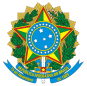 Ministério da EducaçãoPAUTA DA REUNIÃO DO DIA 12 DE JULHO DE 2023NºFUNDAÇÃOAPOIADATIPO DE PROCESSONº PROCESSO1FAEPIUFAMRENOVAÇÃO DE AUTORIZAÇÃO23000.019501/2023-602FACCONRENOVAÇÃO DE AUTORIZAÇÃO23000.019121/2023-253FUNARBEUFRRRENOVAÇÃO DE AUTORIZAÇÃO23000.019176/2023-354FUNARBEUFSJAUTORIZAÇÃO23000.019169/2023-335Fade-UFPEIFPERENOVAÇÃO DE AUTORIZAÇÃO23000.019632/2023-476FUNDAÇÃO PATRIACPSNAUTORIZAÇÃO23000.019905/2023-537FUNCATECETEMRENOVAÇÃO DE AUTORIZAÇÃO23000.020270/2023-378FLEUNIPAMPARENOVAÇÃO DE AUTORIZAÇÃO23000.017655/2023-179FESTHUCAM/EBSERHRENOVAÇÃO DE AUTORIZAÇÃO23000.021773/2023-20  10FAURGUNIPAMPARENOVAÇÃO DE AUTORIZAÇÃO 23000.021839/2023-8111FUNCATE CLARENOVAÇÃO DE AUTORIZAÇÃO23000.021841/2023-5112FACTOIFBAUTORIZAÇÃO23000.021852/2023-3113FADESPIECRENOVAÇÃO DE AUTORIZAÇÃO 23000.021856/2023-1914FSFAPESAGRO-RIOCREDENCIAMENTO 23000.021866/2023-5415FUNDMEDHUMAP/UFMSRENOVAÇÃO DE AUTORIZAÇÃO23000.021910/2023-2616FACCMASTRENOVAÇÃO DE AUTORIZAÇÃO23000.021918/2023-9217FUNDMEDHU/UFPIAUTORIZAÇÃO23000.021920/2023-6118FUNDMEDHUOLAUTORIZAÇÃO23000.021921/2023-1419FATCEETEPSCREDENCIAMENTO 23000.017204/2023-8020FADEXIFPIRENOVAÇÃO DE AUTORIZAÇÃO 23000.021928/2023-2821FAIFCEIFCERECREDENCIAMENTO 23000.022005/2023-9322FAPEXIFSRENOVAÇÃO DE AUTORIZAÇÃO23000.015858/2023-7923FINATECHUB-UnBRENOVAÇÃO DE AUTORIZAÇÃO 23000.022300/2023-4024FADE-UFPEUNIVASFRENOVAÇÃO DE AUTORIZAÇÃO23000.014633/2023-0325FINATECIFBRENOVAÇÃO DE AUTORIZAÇÃO23000.013627/2023-2126FADURPEUNIVASFRENOVAÇÃO DE AUTORIZAÇÃO23000.018345/2023-1027FADURPEUFRPERENOVAÇÃO DE AUTORIZAÇÃO23000.037080/2022-7828FINATECIBICTRENOVAÇÃO DE AUTORIZAÇÃO23000.029638/2022-41